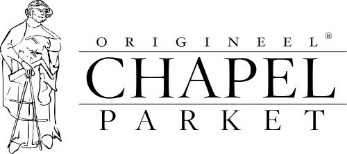 CHAPEL PARKET POLSKA  Sp. z o. o.Wielkimi krokami zbliża się Dzień Dziecka. Dla jednych to okazja do kupowania prezentów, inni stawiają na aktywne spędzenie tego dnia ze swoimi pociechami. Niektórzy z kolei pomyślą o zmianie otoczenia, czyli małym remoncie. Nowy pokój na Dzień Dziecka Niewątpliwie pokój dziecka to jedno z najważniejszych pomieszczeń w każdym domu. To w końcu miejsce, w którym pociecha spędza mnóstwo czasu sama, z rodzicami lub rówieśnikami. Zazwyczaj jest to przestrzeń, która spełnia kilka funkcji jednocześnie – jest sypialnią, bawialnią czy miejscem do nauki. Jak sprawić, aby dziecko czuło się tam dobrze i przede wszystkim bezpiecznie? Koniecznie pomyśleć o drewnianej podłodze na lata. Bezpieczeństwo na pierwszym miejscuDrewniana podłoga jest nie tylko trwała i łatwa w pielęgnacji, ale przede wszystkim bezpieczna.  Wszystkie produkty marki Chapel Parket – deski, klepki czy kasetony – zabezpieczone są olejem woskowym wzbogaconym w związku krzemu -  Preparat ma dużą odporność na ścieranie i działanie m.in. wody, coli, soków owocowych i mleka, a przy tym jest zgodny z normą DIN 68861 1A i odpowiada europejskiej normie EN71 dotyczącej zabawek z drewna. W przypadku podłóg warstwowych (wykonanych z drewna inżynieryjnego) warto upewnić się, jaka jest icg klasa emisji formaldehydu. Najniższy, a zarazem bezpieczny, poziom to „E1”. Podłogi Chapel Parket posiadają także certyfikat FSC (Forest Stewardship Council A.C.), potwierdzający, że zostały one wykonane z drewna pochodzącego z lasów, w których racjonalnie gospodaruje się zasobami -wylicza Paweł Bekas, ekspert marki Chapel Parket. Sprawna pielęgnacja to oszczędność czasu i pieniędzyWarto zwrócić uwagę, że podłogi marki Chapel Parket nie wymagają procesu cyklinowania. Olej, którym pokryty jest parkiet, stanowi doskonałą warstwę ochronną. Codzienna pielęgnacja ogranicza się do odkurzania oraz rzadkiego mycia podłogi wodą z dodatkiem preparatu polecanego przez producenta. Bieżące plamy łatwo można usunąć za pomocą zwykłej wody. Ponadto wystarczy systematycznie raz w roku przeprowadzać olejowanie, które konserwuje podłogę na następne miesiące. Design również ma znaczenieBez dwóch zdań istotną kwestią jest także wygląd podłogi. W końcu jest to inwestycja na długie lata, warto więc dokładnie przemyśleć w jakim kolorze powinna być podłoga i „dopasować” ją do ogólnego wystroju mieszkania lub domu. W bogatej ofercie Chapel Parket znajduje się ponad 50 odcieni, wybierać można również z 3 selekcji drewna, wymiarów oraz wykończenia. Taka „skrojona na wymiar” podłoga z pewnością posłuży na wiele lat. Warto mieć na względzie jeszcze inną cechę dębowych desek – ten surowiec bardzo dobrze tłumi hałasy i jest odpowiedni dla alergików a także, z uwagi na swoje higroskopijne właściwości, reguluje w pomieszczeniu wilgotność powietrza. Dla każdego rodzica dobro dziecka jest niezmiernie ważnym aspektem. Mając na uwadze jego bezpieczeństwo oraz chęć stworzenia mu jak najlepszych warunków do rozwoju, warto zainwestować w dobre jakościowo materiały. Odpowiednio dobrana podłoga, wraz ze swoim użytkownikiem, będzie rosła i pięknie zmieniała się na przestrzeni lat. * * *Chapel Parket – podłogi z własną historią 
www.chapelparket.pl
www.facebook.com/ChapelParketPolska 
Instagram: chapel_parket_polska
Przy produkcji podłóg Chapel Parket stosowany jest olej Floor Service Hardwax Oil, który ma dużą odporność na ścieranie, działanie wody, wina, piwa, coli, kawy, herbaty, soków owocowych i mleka. Substancja jest zgodna z normą DIN 68861 1A. Odporność na działanie śliny i potu jest zgodna z normą DIN 53160. Olej jest ponadto zgodny z europejską normą EN71 dotyczącą zabawek z drewna.* * *
KONTAKT:Chapel Parket Polska Sp. z o.o.www.chapelparket.plKontakt dla mediów:
Iwona Cybulska 
specjalista ds. public relations
iwona.cybulska@adventure.media.pl 
Adventure Media s.c. Agencja Public Relations
www.adventure.media.pl tel. 780 115 953